Homework Your homework this half term is to create a mini project about a saint of your choice. You can use books or the internet as your source of information. Please include;A title page.Pictures of your Saint.Facts about your saint (their name, background information, what they are the patron saint of, what they looked like, any famous stories)Why you chose this particular saint. Your project needs to be brought back to school by Tuesday, November 5th. Enjoy.Miss Beesley 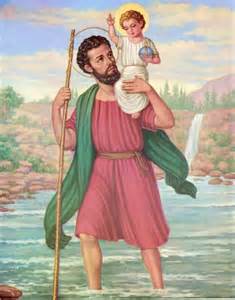 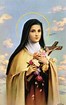 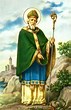 